ConditionsCopy and paste the required information for the relevant unit directly from the syllabus. ContextSuggested items to include are:purpose of the taskinformation about the audiencerelevance of the instrument to the unit of workdescription of the scenario that students will address when completing the task.TaskAdd task, i.e. copy and paste the task information from the relevant unit and then contextualise the task to align to your school and student needs.SpecificationsCopy and paste the specifications directly from the syllabus. You can then contextualise this further to align to the specific task you have developed.This task requires you to:CheckpointsInsert or delete due dates and sign-off as required. Insert a maximum of five checkpoints.Authentication strategiesSelect at least one strategy from the following list. Delete strategies not required.The teacher will provide class time for task completion.Students will produce sections of the final response under supervised conditions.Students will each produce a unique response by … Students will provide documentation of their progress .The teacher will collect copies of the student response and monitor at key junctures.The teacher will collect and annotate drafts.The teacher will conduct interviews or consultations with each student as they develop the response.Students will use plagiarism-detection software at submission of the response.Students must acknowledge all sources.Students must submit a declaration of authenticity.Students will produce summaries during the response preparation.The teacher will conduct interviews after submission to clarify or explore aspects of the response.The teacher will compare the responses of students who have worked together in groups.The teacher will ensure class cross-marking occurs.ScaffoldingInstrument-specific standards : Project — Choose one of the following for the ISS subtitle:A2: Project — Religious, spiritual and ethical citizenshipB2: Project — Human dignityC2: Project — Meaning and purposeD1: Project — Religious and spiritual diversityE2: Project — Peace promotionF2: Project — Sacred story © State of Queensland (QCAA) 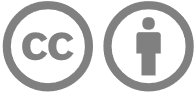 Licence: https://creativecommons.org/licenses/by/4.0 | Copyright notice: www.qcaa.qld.edu.au/copyright — 
lists the full terms and conditions, which specify certain exceptions to the licence. | 
Attribution: ‘© State of Queensland (QCAA) ’ — please include the link to our copyright notice.Workshop sample assessment templateThis sample has been compiled by the QCAA to assist and support teachers in planning and developing assessment instruments for individual school settings.Schools develop internal assessments for each Applied subject, based on the learning and assessment described in the syllabus.To use this template, teachers should:customise the school information section and subject detailscomplete the unit and module section using information from the syllabus consider the conditions prescribed in the syllabus, delete the QCAA logo, and replace ‘Queensland Curriculum and Assessment Authority’ with the school name in all footersconstruct assessment items in the provided fields. Refer to the guidance provided in yellow in the template. This guidance refers to content to be entered refer to the Assessment techniques section of the syllabus for further information about subject-specific specifications for the assessment technique and objectives that need to be assessed remove the text in blue from the assessment instrument when it is completed. The text in blue provides formatting tips and instructions to writers.Overall resultTechniqueProjectUnit Copy and paste the unit option directly from the syllabus, i.e. Option A: Australian identityOption B: Social justiceOption C: Meaning, purpose and expressionOption D: World religions and spiritualitiesOption E: PeaceOption F: Sacred storiesResponse requirements Copy the response requirement chosen from the syllabus listEvaluation Copy the response requirement chosen from the syllabus listIndividual/groupIndividualOtherUse approximately 10–15 hours of class time to prepare your response. You can develop your responses in class time and your own time.The student work has the following characteristics:The student work has the following characteristics:Gradecomprehensive explanation and examination of information comprehensive comparison of suitable options to make decisions fluent communication in a response to the scenarioinsightful evaluationof the product plan of the effectiveness of the procedures and outcomesby recommending possible improvements to the productAsubstantial explanation and examination of information substantial comparison of suitable options to make decisionssubstantial communication in a response to the scenarioconsidered evaluationof the product plan of the effectiveness of the procedures and outcomesby recommending possible improvements to the productBexplanation and examination of information comparison of suitable options to make decisionscommunication in a response to the scenarioevaluationof the product plan of the effectiveness of the procedures and outcomesby recommending possible improvements to the productCpartial explanation or examination of information partial comparison of suitable options to make decisionspartial communication in a response to the scenario partial evaluationof the product plan of the effectiveness of the procedures or outcomesby recommending possible improvements to the productDidentification of an optioncommunication of a response.identification of one of the followingthe procedures or outcomesa suggestion for a possible improvement.E